26.3.20. Literacy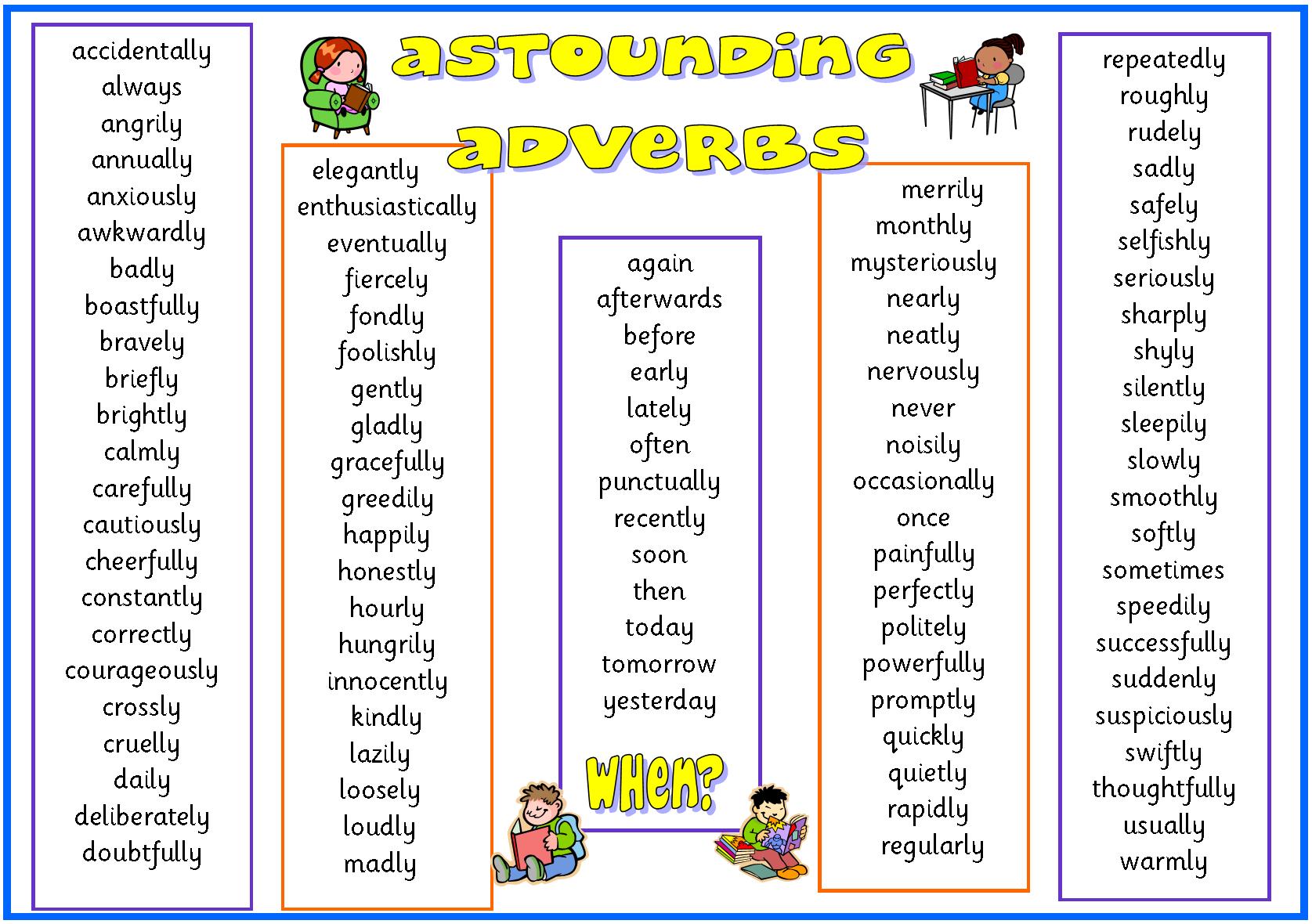 L.I. To identify and use adverbsWatch the video https://www.youtube.com/watch?v=94aFcx6oliY Alliteration – Please complete sections A and B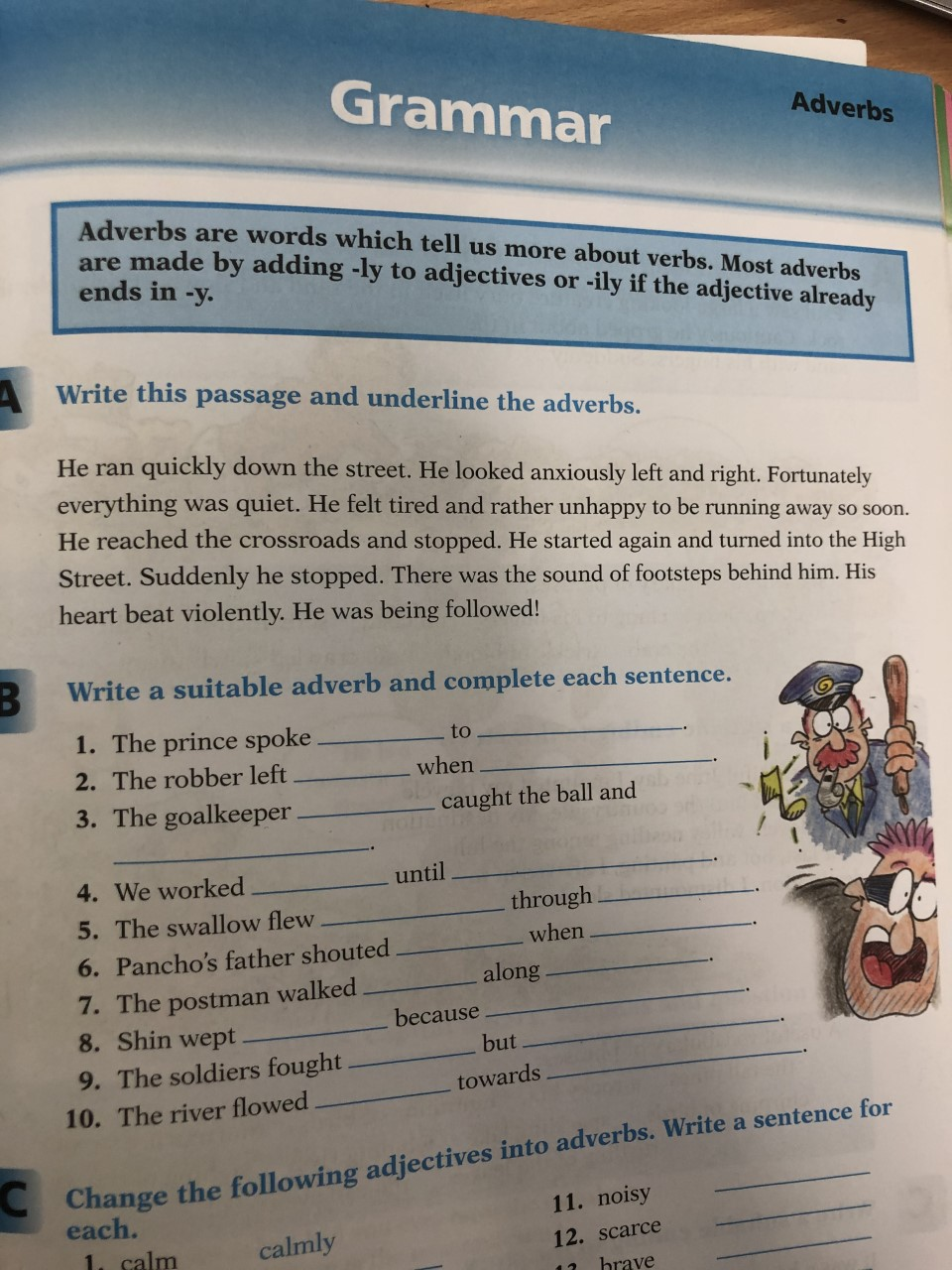 Metaphor - Please complete sections A and B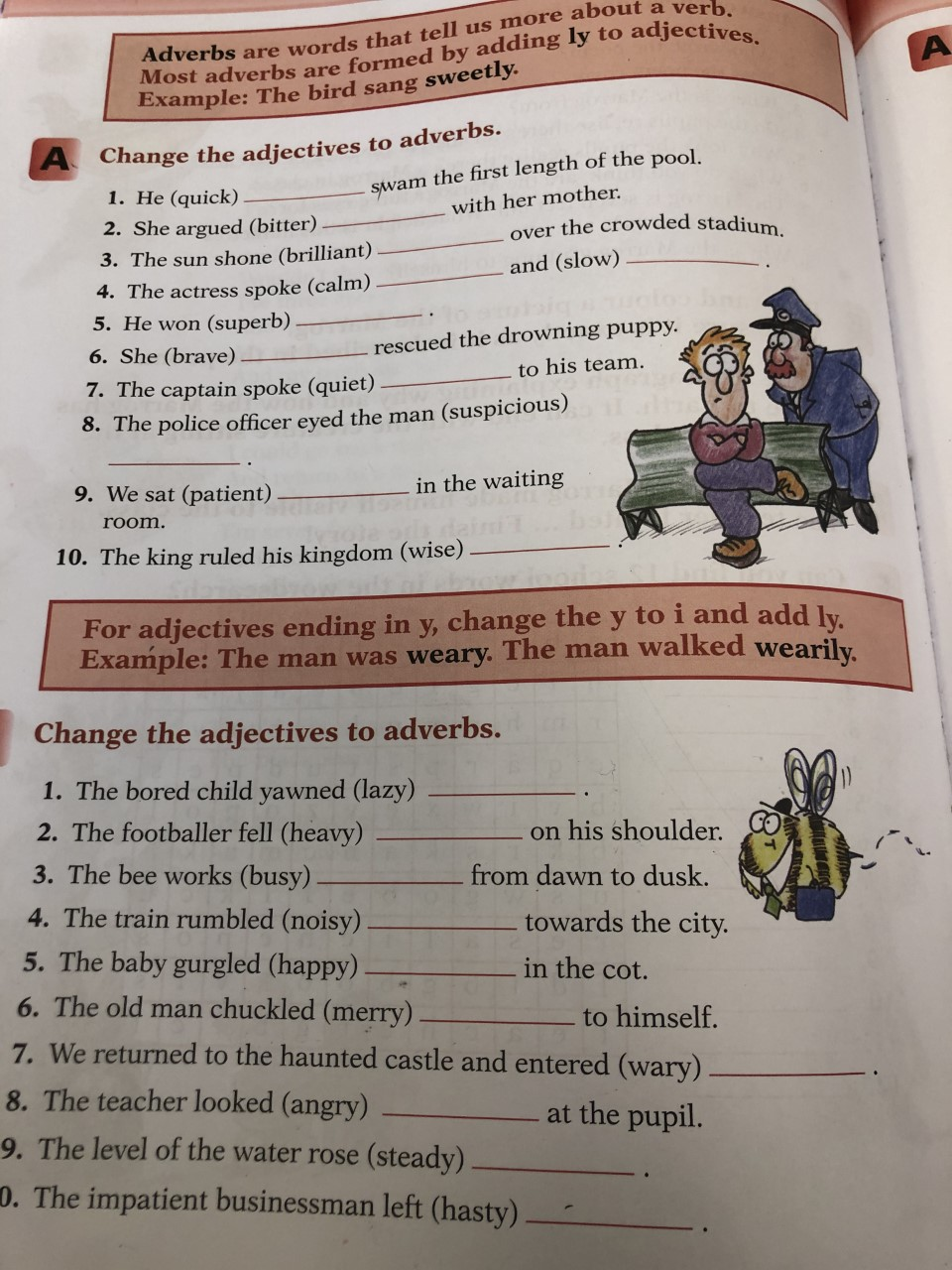 Personification - 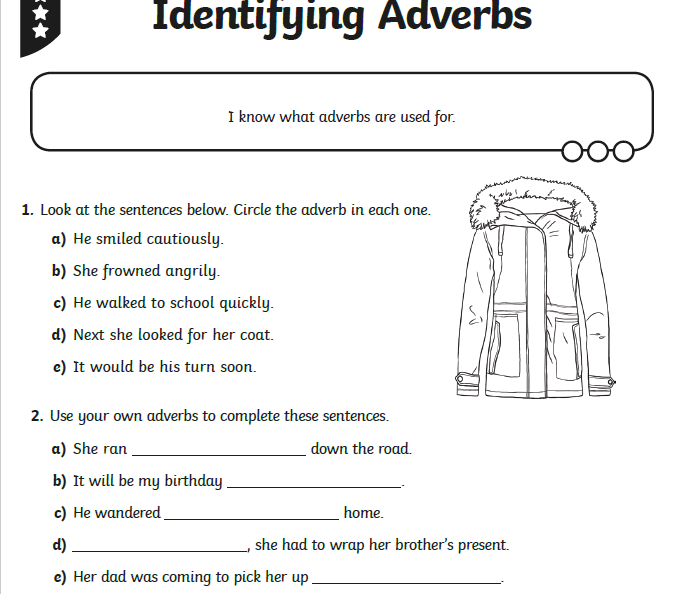 Simile - 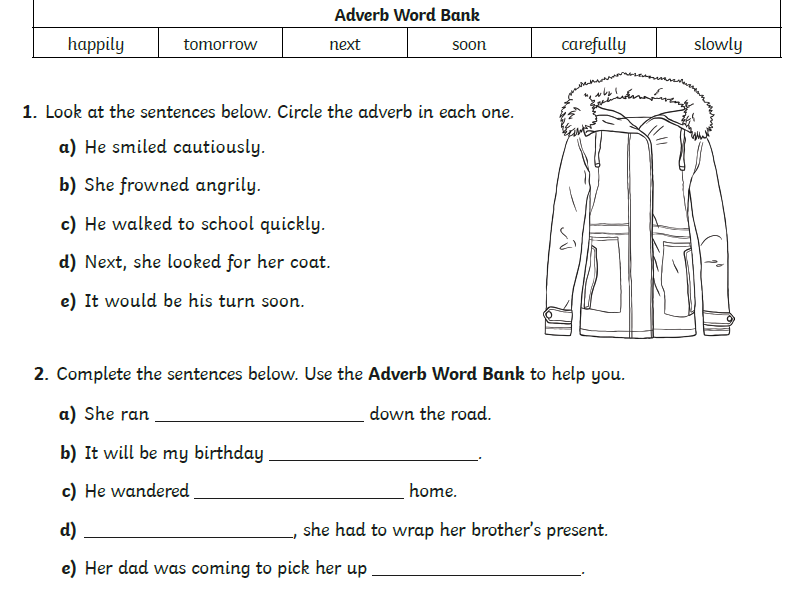 Maths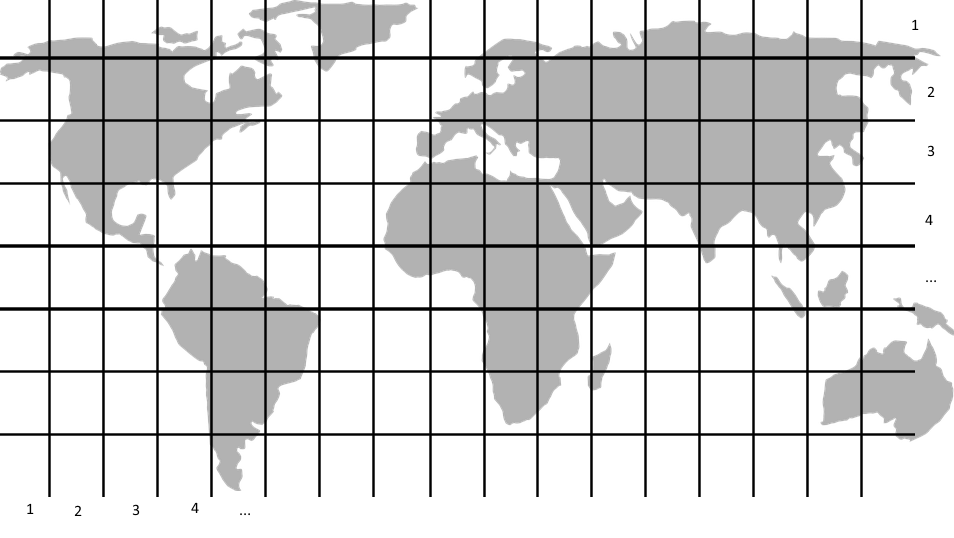 L.I To write, identify and find coordinatesWarm up: Play the following ICT Game.  Remember the rule for coordinates (along the corridor and up the stairs).  This means that if the coordinate is (4,2), you would go 4 along the bottom first and then 2 upwards.  There are different levels.  I’d suggest starting with mild and building your skill level up.  Mild – Beginner/Easy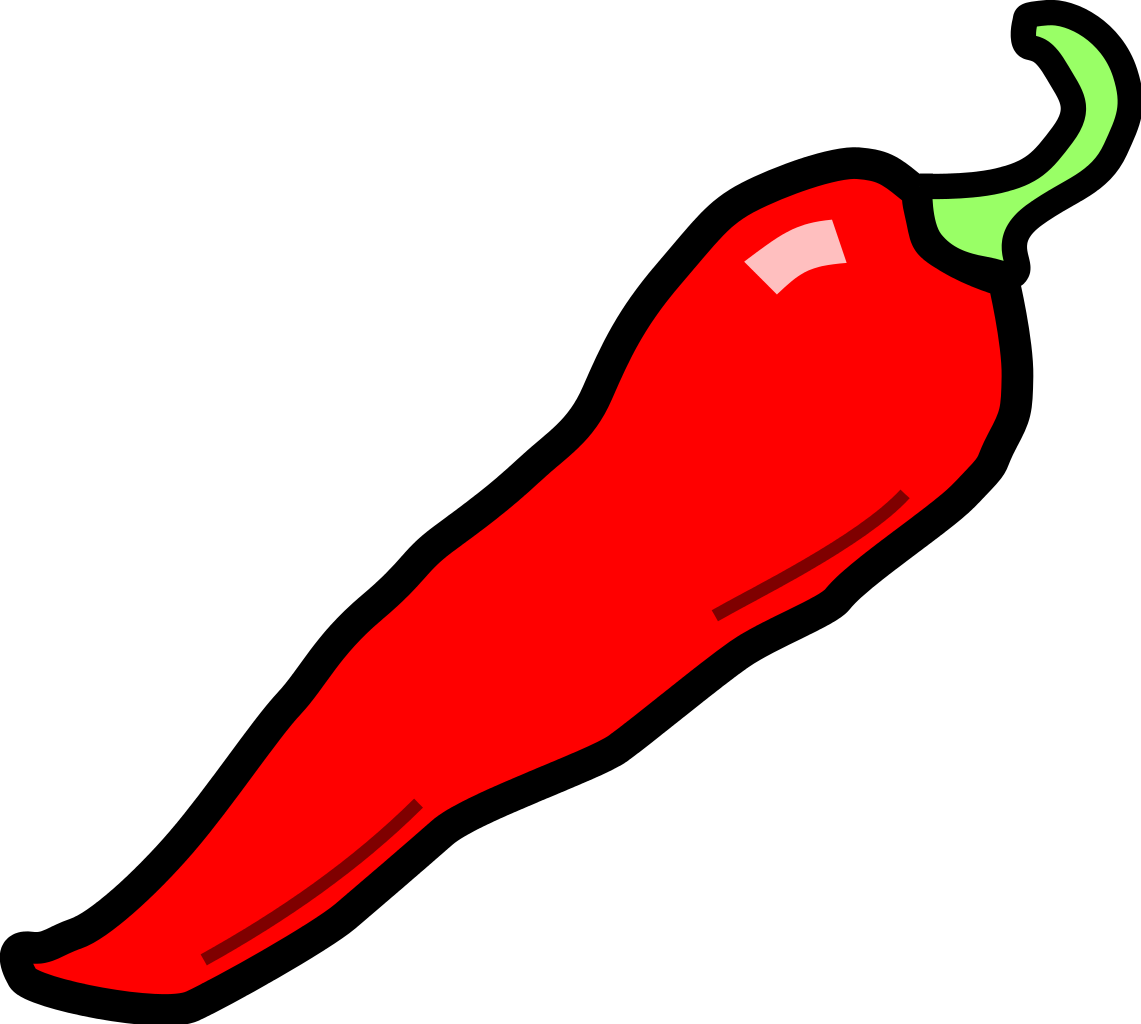 Spicy – Easy/Medium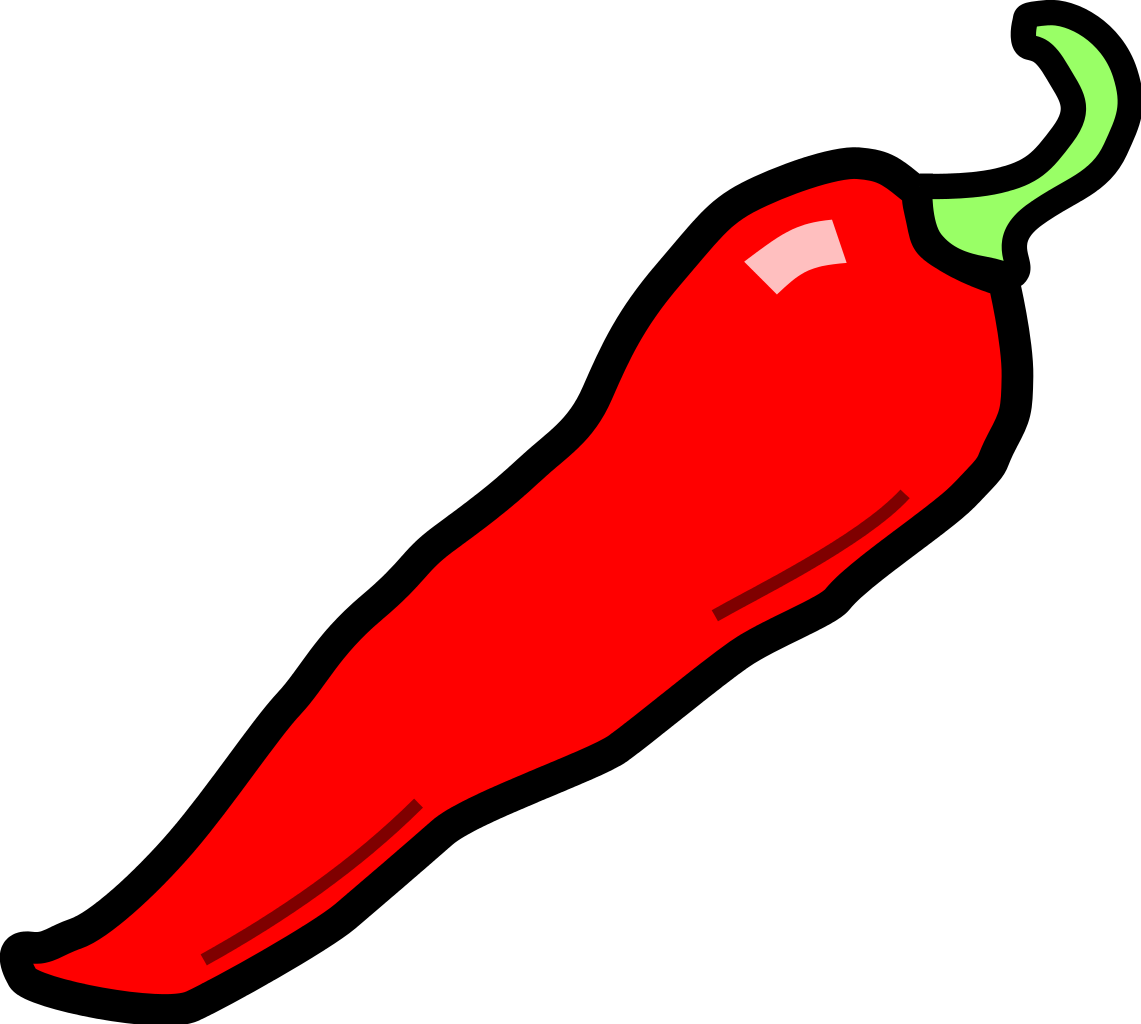 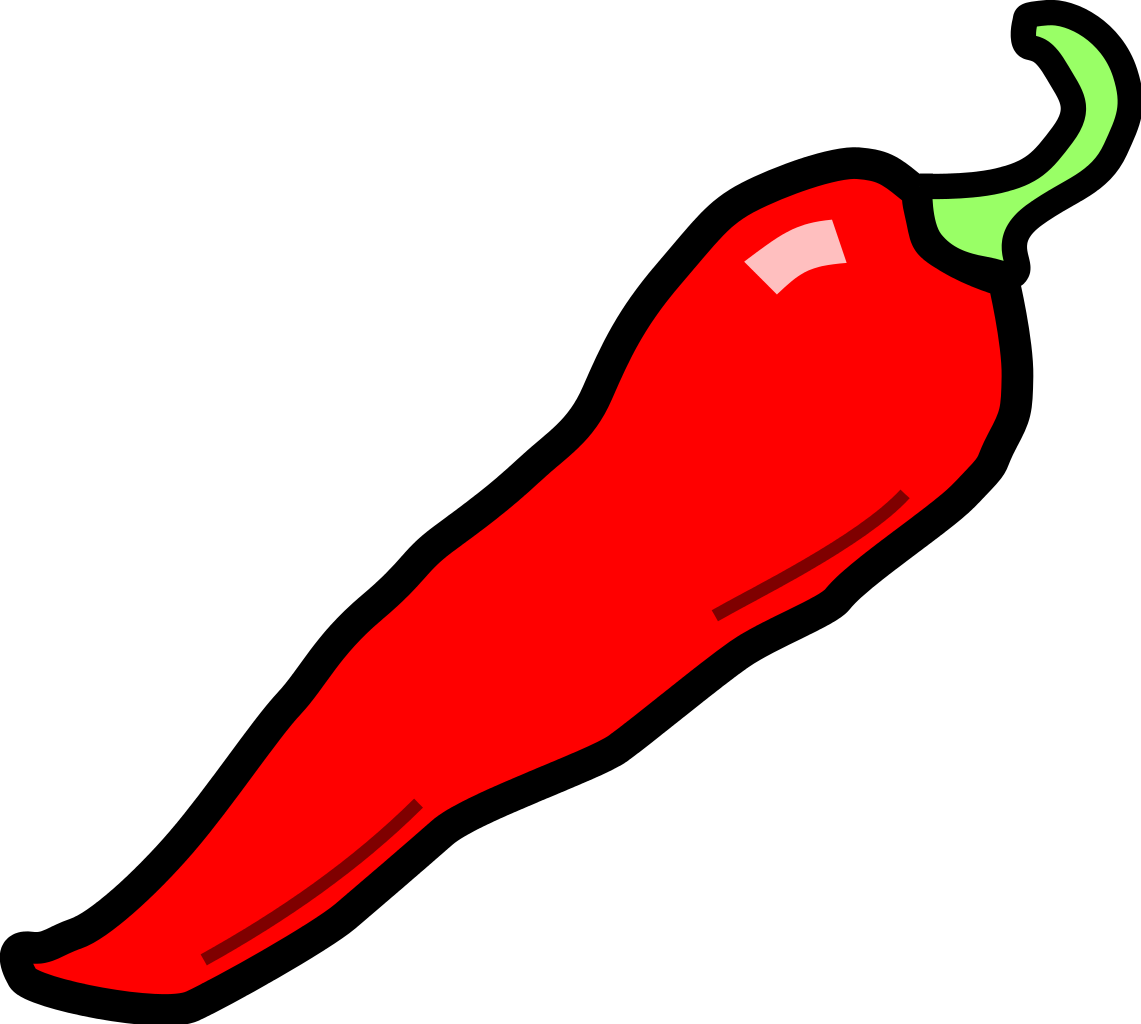 Hot – Medium/Quadrant II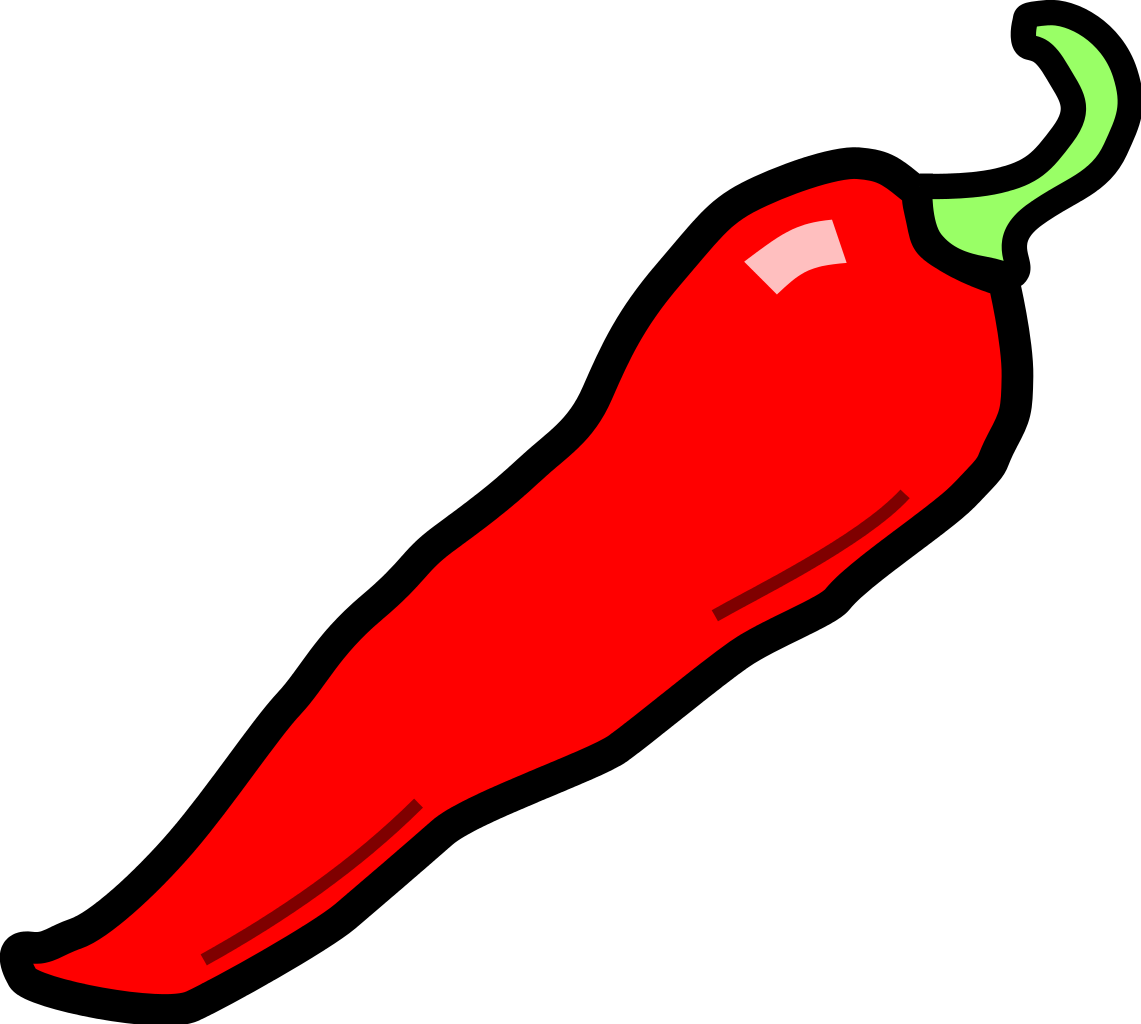 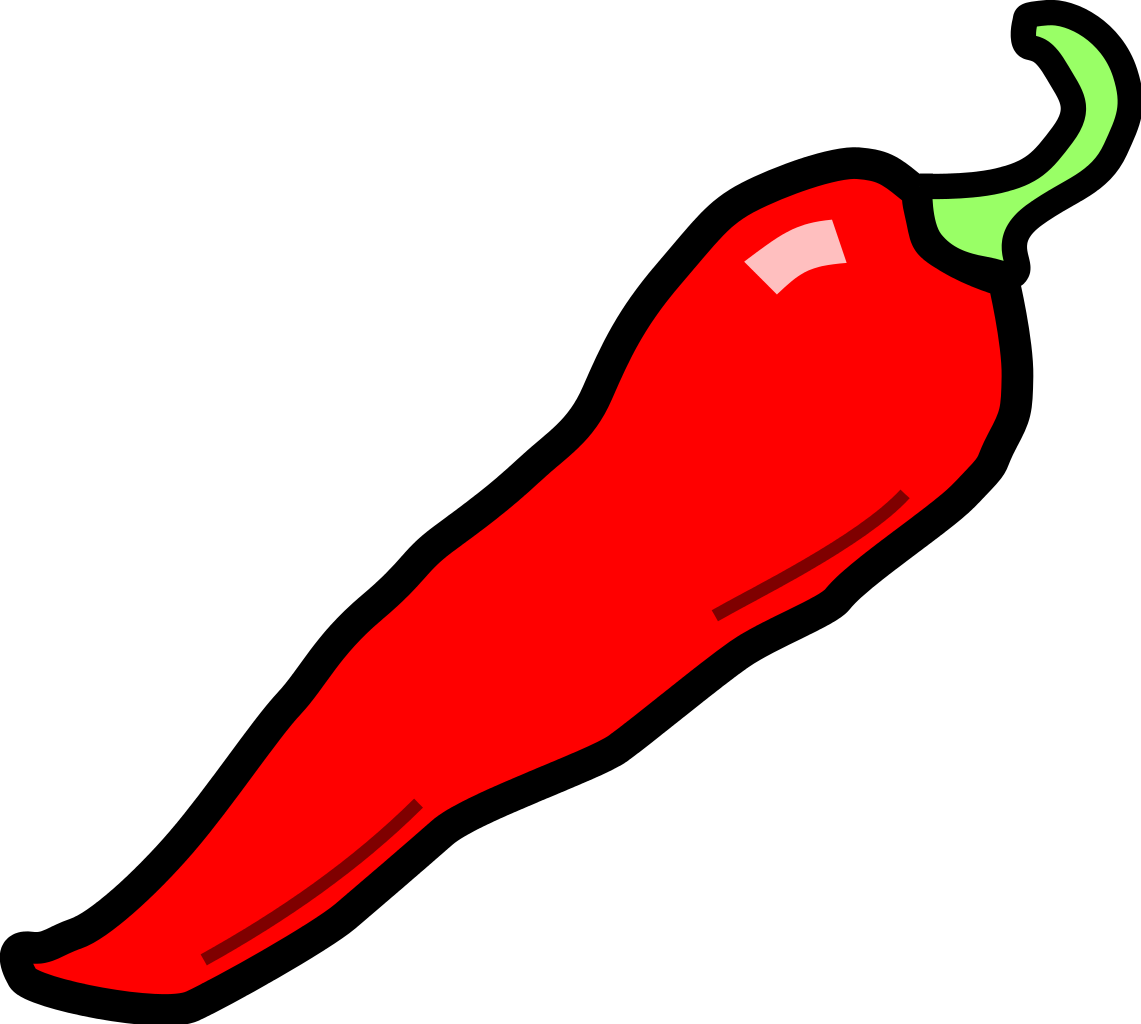 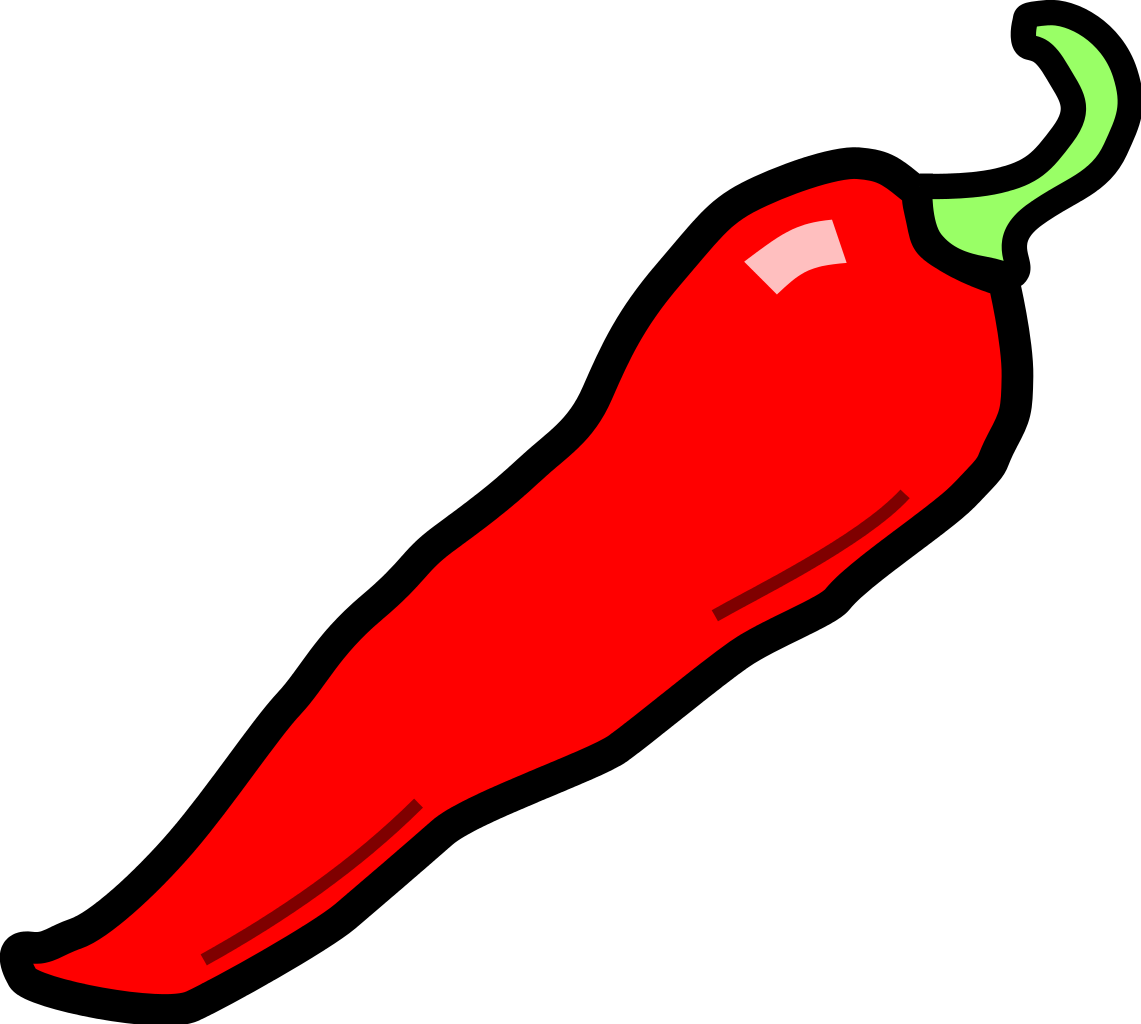 Scorchio!– The sky is the limit, how far can you get?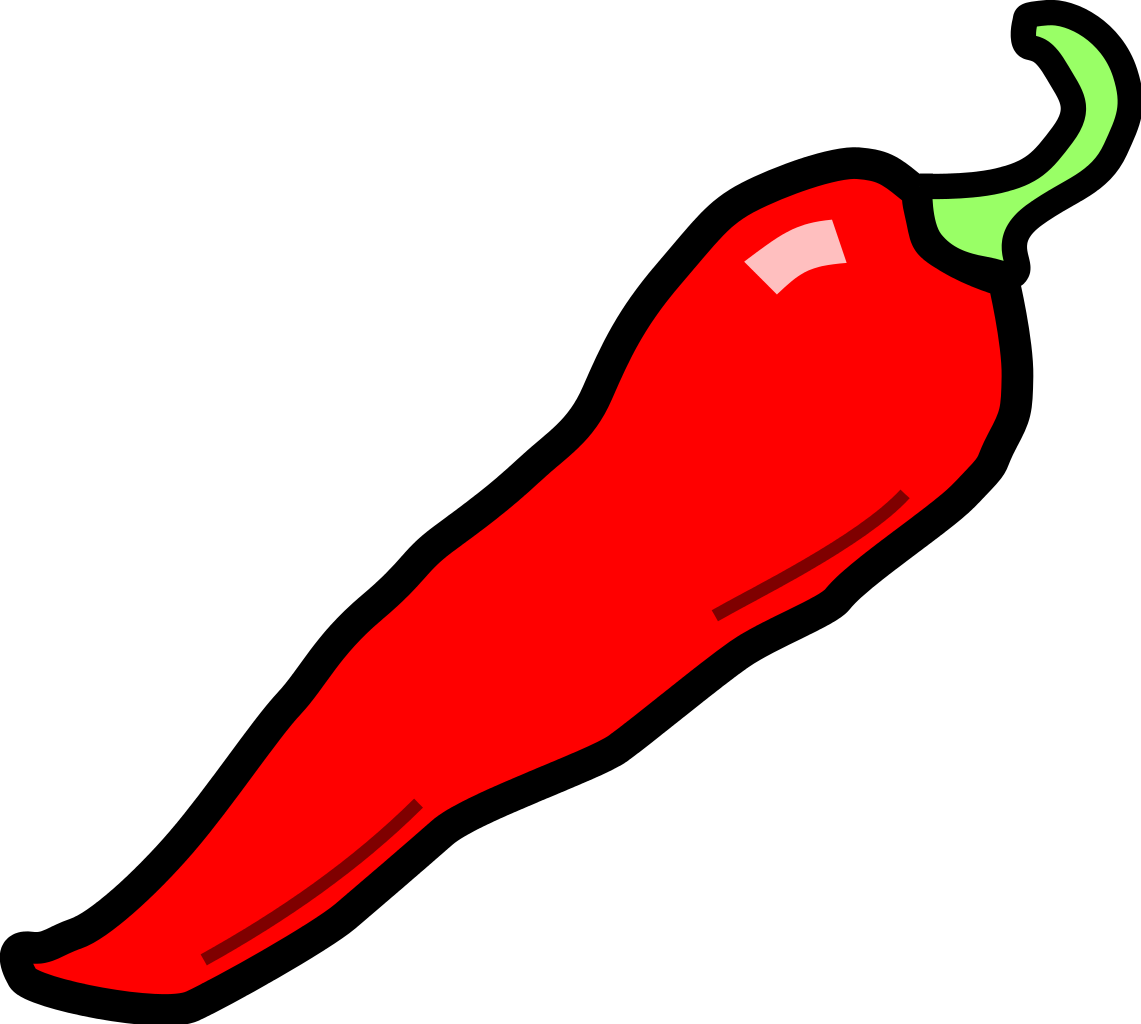 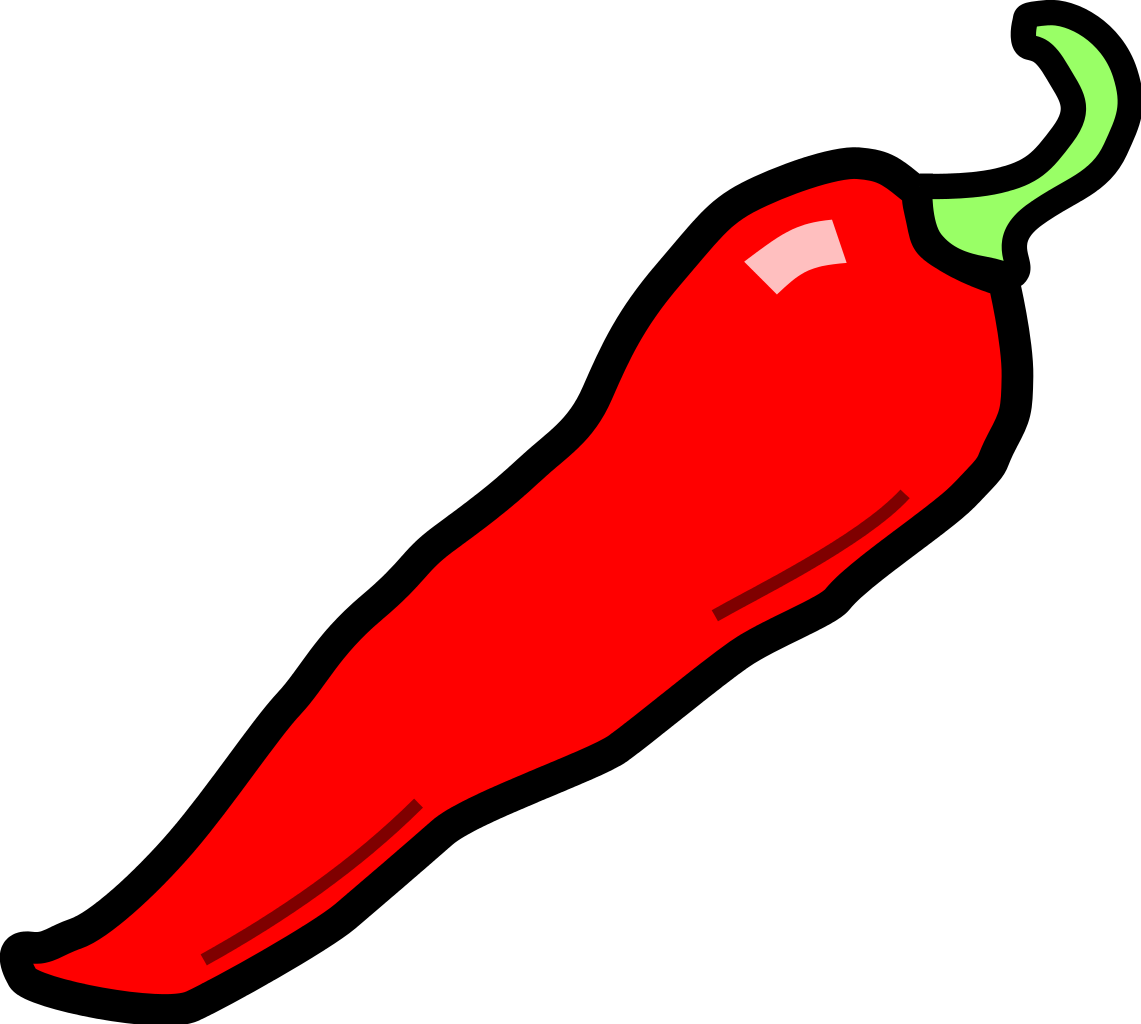 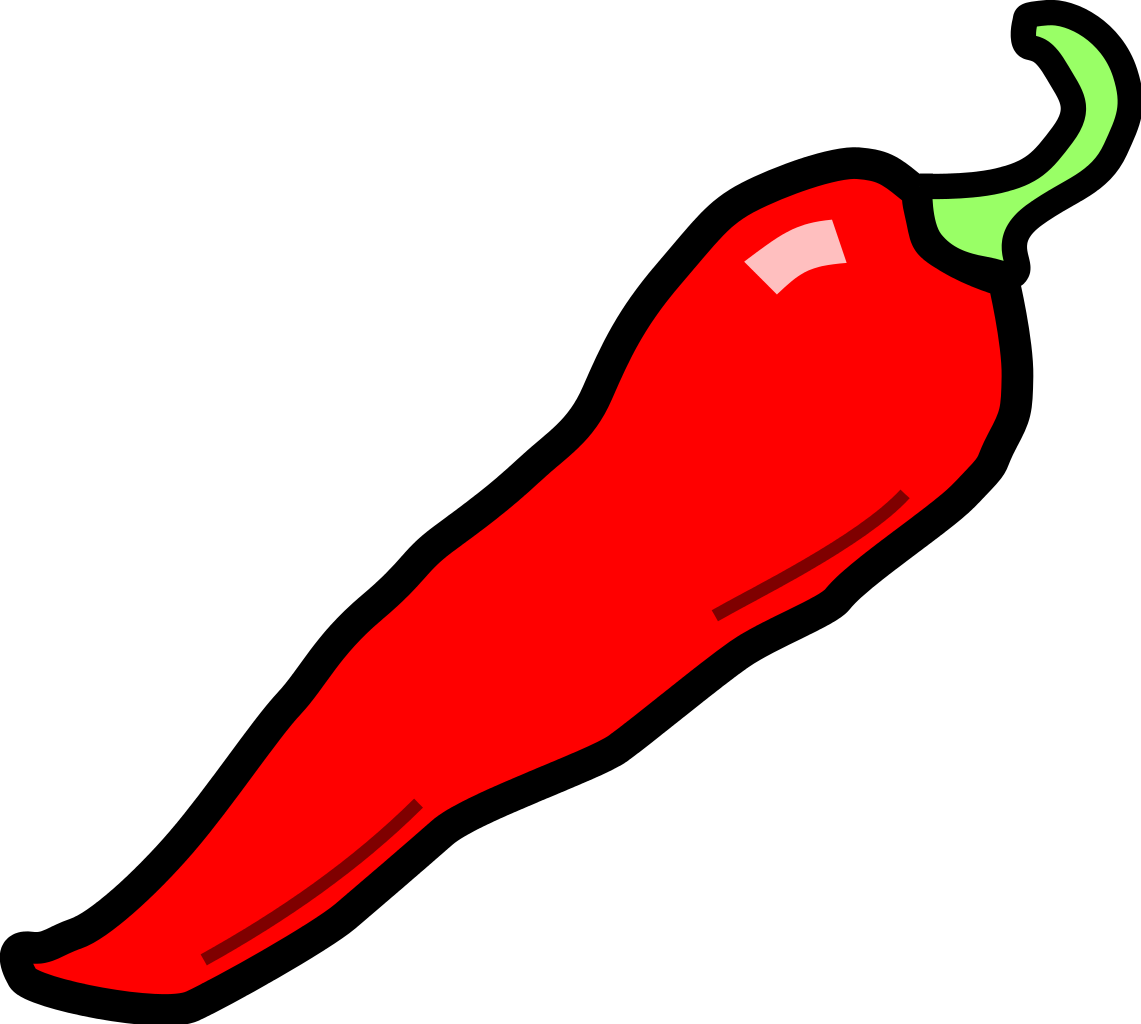 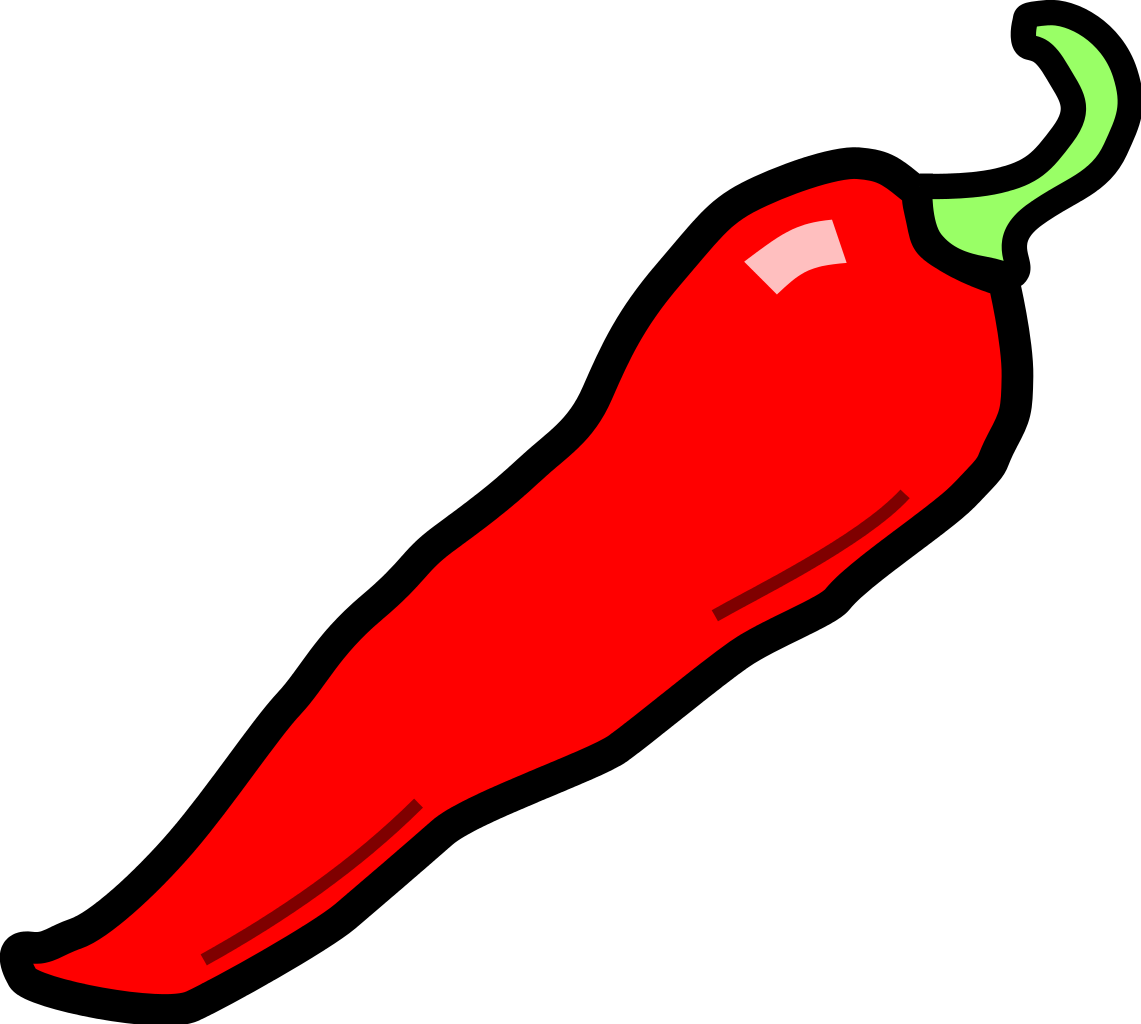 https://www.mathsisfun.com/data/click-coordinate.htmlNumber Ninjas/ Maths Magicians – Task assigned for you in TeamsOpen your task and look at the pirate map.  Find the coordinates and write down in your jotter what can be found at each one.  For example, at C,3 you will find a pair of pirate boots!Write the coordinates of the items shown in your jotterHave a go at drawing the pirate map and plotting the pointsTake a photo and turn it in under assignments. Mathletes - Task assigned for you in Teams.  Carefully draw a 10 by 10 grid in your green jotter (remember to use a ruler).  Then, plot all the points and join them up.  What emoji character do you get?  Take a photo and turn it in under assignments.  Time to spare? Why don’t you also add some colour to your picture?Algebros - Task assigned for you in TeamsDraw the 10x10 grids in your jotter carefully using a ruler.  Plot the points and join the dots together.  What shape does it make?Scorching bonus task:  Use a ruler and measure the perimeter of your shape!Take a photo and turn it in under assignmentsFun Finishing TaskOpen ‘Spot the Ball’ assignment and play it with someone else in your house.  Take turns to chose a coordinate each.  Who will find the ball?Topic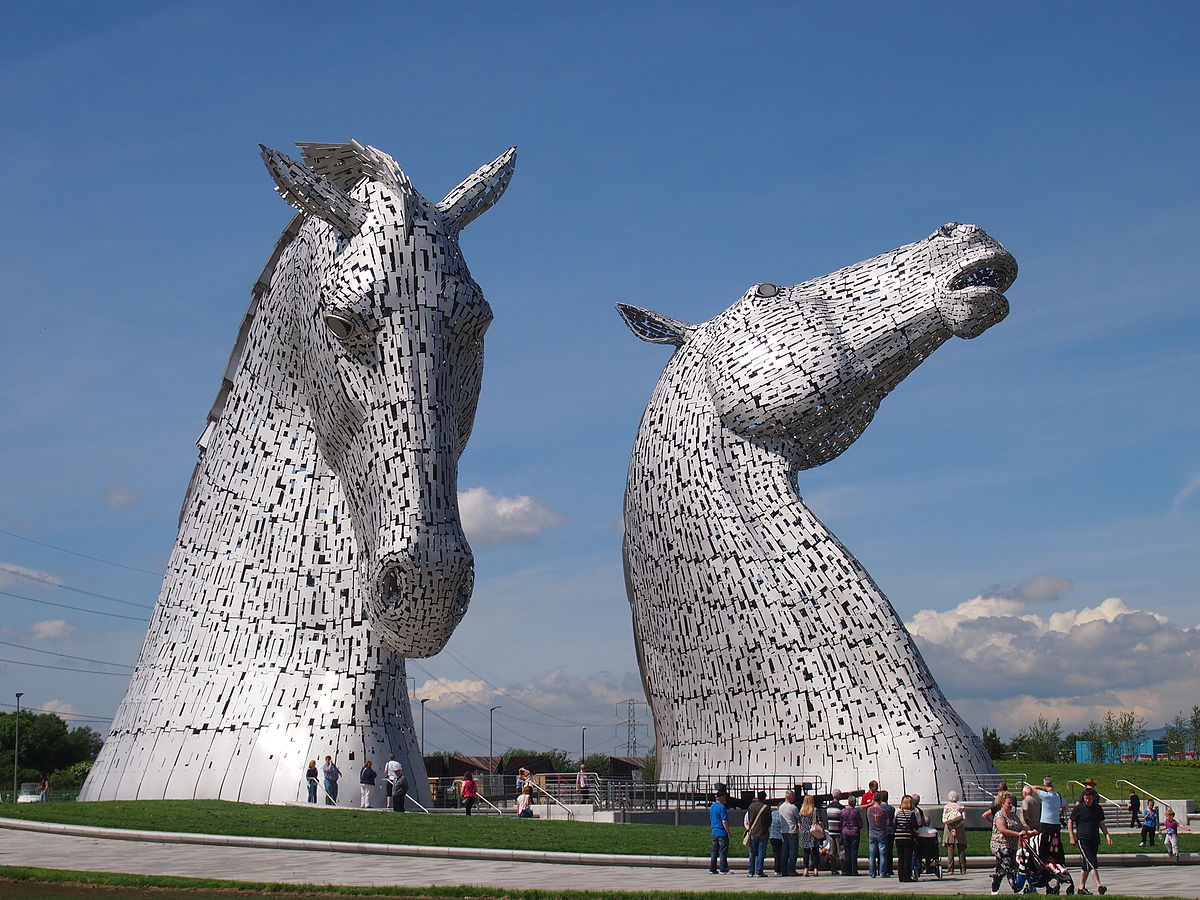 Please continue the research task you were given on Tuesday. Here is the information:L.I. To explore a Scottish historical figureResearch one of these famous Scottish figures from the past and create a powerpoint/ sway/ poster displaying your findings.William WallaceRobert the BruceMary Queen of ScotsBonnie Prince CharlieSome information you may want to include:When did they live?What are their achievements?Did they face any struggles or setbacks in their life?What has been their impact on Scottish history?You have until Tuesday 31st of March to complete this task and share your work with your teacher.